附件1疫情防控入（返）衡东报备小程序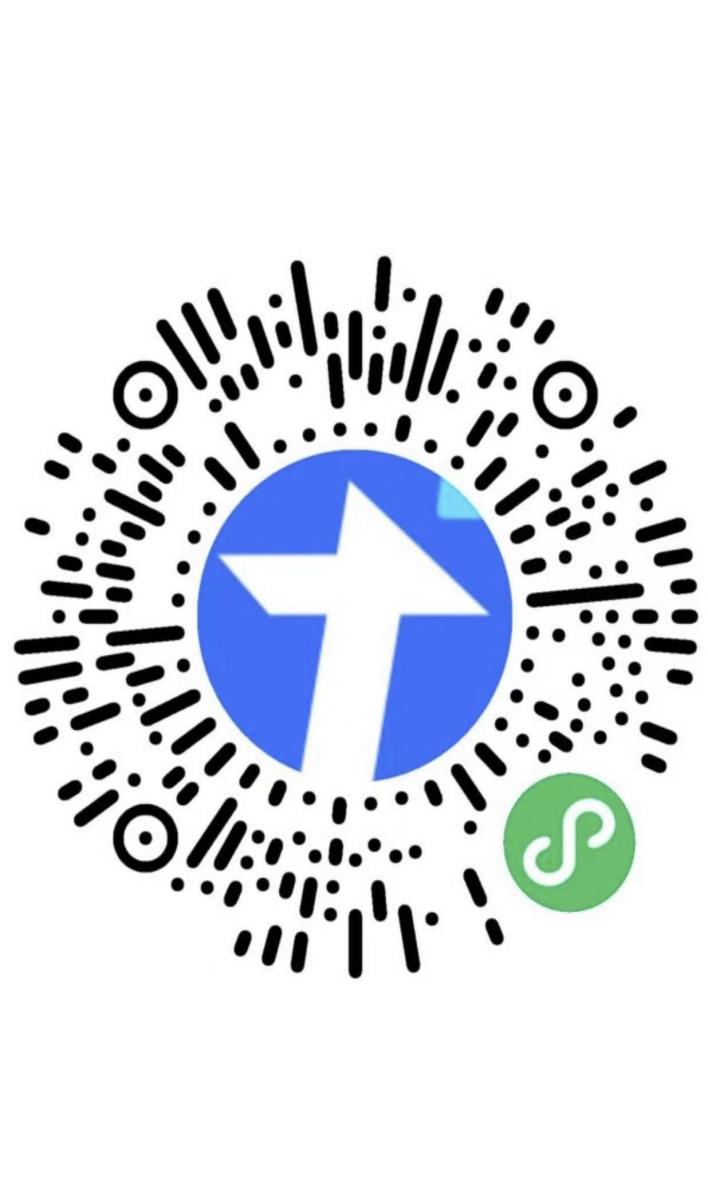 